Дата _________. Русский язык 6 класс. Учитель Удалова В.П.Тема. Не с прилагательными.Цели урока:Сформировать умение правильно применять правило правописания не с именами прилагательнымиЗакрепить правила правописания не с именами существительными, не с глаголамиАктивизировать познавательную деятельность учащихся, развивать мыслительные процессы, память, внимание.Развивать творческие способности учащихся.Задачи урока: 
Образовательные: познакомить с условиями выбора слитного и раздельного    написания НЕ с качественными именами прилагательными;                 закрепить знания учащихся о правописании НЕ с существительными и глаголами; формировать умение применять правило на письме.
Развивающие: развивать интерес к предмету; развивать навык безошибочного письма, правильного выделения орфограмм; развивать речь, умение сравнивать и обобщать изучаемые факты; развивать словесно-логическое мышление; развивать умение работать с дополнительными источниками информации.
Воспитательные:   воспитывать интерес к изучению русского языка, любви к русской природе; формировать правильное отношение к слову, к русской науке
Планируемые результаты:
Предметные: Знать: основные понятия морфологии; правила написания НЕ с  прилагательными. 
Уметь: различать самостоятельные и служебные части речи; составлять словосочетания; выполнять синтаксический разбор предложения; определять разряд прилагательных; применять правило написания НЕ с прилагательными на письме; обозначать условия выбора написания; подбирать синонимы к словам; ставить знаки препинания при письме. 
Метапредметные УУД: умение ставить и формулировать цель деятельности, планировать последовательность действий; осуществлять самоконтроль, самокоррекцию; оформлять свои мысли в устной форме, слушать речь других; учиться работать в паре; формулировать собственное мнение и позицию, строить логическую цепь рассуждения; извлекать необходимую информацию из различных источников; использовать полученные на уроке знания в жизни.Личностные: Уважительное отношение к родному языку; оценка и самооценка учебной деятельности, умение связывать цель учебной деятельности с мотивом (для чего?).
Тип урока: урок приобретения новых знаний.Формы деятельности: фронтальная, парная, групповая, индивидуальнаяОборудование: компьютер, проектор, мультимедийный экран, электронная презентация с необходимыми изображениями, шаблон таблицы.Структура урокаI. Организационный момент. Психологический настрой на урок.II. Повторение пройденного материала.III. Определение темы и цели урока учащимися.IV. Изучение нового материала.V .Работа с текстомVI. Закрепление.2) физминутка3)работа с карточкамиVII. Итог урока.Домашнее задание: выучить правило                                        Ход урока.1.Орг. момент. - Здравствуйте, ребята. Рада приветствовать Вас сегодня на нашем уроке русского языка.   Я надеюсь, что сегодняшний наш урок пройдёт благотворно, понравится и вам, и мне.  Ваши радостные лица дают мне надежду, что сегодня всё пройдёт замечательно, и вы покажете всем, какие вы маленькие Ломоносовы.- Вы знаете кто такой Ломоносов, ребята?       (портрет на слайде)Слово о Ломоносове (Даша)Михаил Васильевич Ломоносов  – великий русский ученый, химик, физик, художник, историк, поэт и писатель, труды которого стали известны во всем мире. Прославился в самых разных    областях знаний.   Родился Михаил Ломоносов 8  ноября 1711 года  Архангельской  губернии  в зажиточной семье. С ранних лет он любил выходить с отцом в море. Эти плавания оказали влияние на формирование представлений юного Ломоносова о красоте природы, закалили его характер.  Грамоте и чтению Ломоносову удалось обучиться еще в детстве. В возрасте 14 лет Михаил уже умел грамотно писать. Узнав, что отец хочет его женить, в 19 лет решает бежать в Москву. Движимый стремлением к знаниям, он пешком приходит в Москву (1731 г.), где поступает в Славяно-греко-латинскую академию. Там жизнь Ломоносова очень трудна и бедна. Однако благодаря упорству ему удается за 5 лет пройти весь 12-летний курс обучения. В числе лучших студентов в 1736 году отправляется учиться в Германию, где изучает технические и естественные науки, а также иностранные языки и литературу. Начал собирать свою библиотеку, в которую вошли как античные авторы, так и современники.  Для тех времен биография Михаила Ломоносова была весьма насыщенной. Он изучает множество наук, ставит опыты, выступает с лекциями. Даже при такой занятости у Ломоносова остается время на сочинение стихотворений.В 1741 году Михаил Васильевич возвращается на родину.В 1742 году Ломоносов был назначен адъюнктом физики в Петербургской академии наук, а через 3 года стал профессором химии. В 1754 году он разработал проект Московского университета, названный позже в его честь университетом Ломоносова. 2. Повторение пройденного материала. - Девизом нашего урока возьмём слова великого Ломоносова, который сказал:«Береги время учёбы: оно не вернётся, его не наверстаешь. А всё, что учишь, пригодится.»- Давайте , ребята, откроем тетрадки, запишем число сегодняшнее. Четыре на дцать.-Теперь обратите внимание на следующую запись.М.В.Ломоносов о поведении учащихся.С учителями общаться очень вежливо, (не) упрямиться и (не) спорить с ними ни о чем.Избегать ссор между собою и (не) производить никакого шума и стука. (Не) быть гордым и грубым.(Не) произносить  грубых и пустых слов.Самый большой вред – от лени. Ее надо всячески избегать.Береги время учебы: оно (не) вернется, его (не) наверстаешь. А всё, что учишь, пригодится!(1758 г.)- Я прочитаю его громко, а вы следите.-Ломоносов нам здесь советует беречь время учёбы, так как оно не вернётся, его не наверстаешь. Согласны вы с его высказыванием?-Какое правило вспоминаем, глядя на эти скобки?-Как пишутся не с глаголами?-Что общего в правилах «Не с существительными» и «Не с глаголами»?(Они пишутся слитно, если слово без НЕ не употребляется.) Работа с презентацией.Посмотрите внимательно на слова на слайде и объясните правописание слов.(Не)настье;(не)друг, а враг;(не)друг;(не)брежный;(не)решительность;(не)правда;(не)годование; (не)веселыйУчитель: В каких словах вы почувствовали затруднения при выполнении данной работы?Учащиеся: В словах (не)брежный, (не)веселый.Учитель: А данные слова являются какой частью речи?Учащиеся: ПрилагательнымиУчитель: А почему вы испытали затруднения в данных словах?Учащиеся: Данную тему не изучалиУчитель: Тема нашего урока “Правописание НЕ с прилагательными”. Записываем в тетрадочки.                        Тема записывается и на доске.Учитель: Сформулируйте цель нашего урока, опираясь на его тему. Используйте опорные слова на доске.1) Повторить… .правила написания НЕ с другими частями речи.2) Познакомиться с … .с правилом правописания НЕ с именами прилагательными.3) Научиться … .отличать частицу НЕ от приставки, части корня. 3.Изучение нового материалаРебята, посмотрите на таблицу. Нам нужно его заполнить с вашей помощью.Как пишется НЕ с именем прилагательным? (Пустые строки таблицы заполняют учащиеся в процессе работы)Учащиеся: Слитно и раздельно.Учитель: При каких условиях  прилагательные с НЕ пишутся слитно?Учащиеся: Слова без НЕ не употребляются.Учитель: Почему слова во втором столбике написаны раздельно? слитно?Учащиеся: Можно заменить синонимом.Учитель: Посмотрите на колонку, в которой имена прилагательные написаны раздельно. Как вы думаете, почему они пишутся раздельно?Учащиеся выдвигают гипотезы.-А теперь выпишите в тетрадь только примеры из таблицы.- Отложите ручки, ребята. Сейчас мы выполним одно очень интересное задание. У вас на столах лежат карточки с буквой С и Р. Что они обозначают?1. Некрасивый поступок.2. Неряшливый вид.3. Неглубокая речонка.4. Неглубокий, но рыбный пруд.5. Не широкая, а узкая канава.6. Вовсе невысокий кустарник.7. Небрежный почерк.8. Недорогой, но красивый платок.9. Необыкновенный.10. Не сильный, а слабый.11.совсем не весёлое настроение.12.небольшая книга.(если есть союз НО,то нет против- ления. Для противопоставления нужен союз А.22-ая  минута…физминутка.- Ребята, отложите всё в сторону. Мы достаточно серьёзно поработал Сейчас время немножко отдохнуть. Встали все. Вытянули руки вверх………….Закроем глаза. Успокоим своё дыхание, дадим передышку сердцу, мозгу, ручкам. Пусть наш организм поблагодарит нас за внимательное отношение к нему. Вспомним улыбку мамы. Пошлём ей привет и ответную улыбочку.Всё. Отдохнули и продолжаем работать. Ведь как говорил великий Ломоносов «надо беречь время учёбы, потому что его не вернёшь, не наверстаешь».4. Работа с карточками- У вас у каждого на столах лежат листочки с текстом и заданиями.- Прочитать и озаглавить.-Найдите прилагательные с НЕ и объясните их правописание.-Произвести синтаксический разбор первого  предложения.     Мордовский край ( не)большой, но очень живописный.   (Не)яркая красота природы трогает до слез. Этот край имеет свои достопримечательности — исторические, природные и культурные.  Здесь живут  самые добрые,  гостеприимные  люди.   (Не)уёмная жажда их деятельности и упорство помогают преодолевать трудности и добиваться совсем (не )плохих результатов. 5. Работа с учебником. Упр. 355. Работа в паре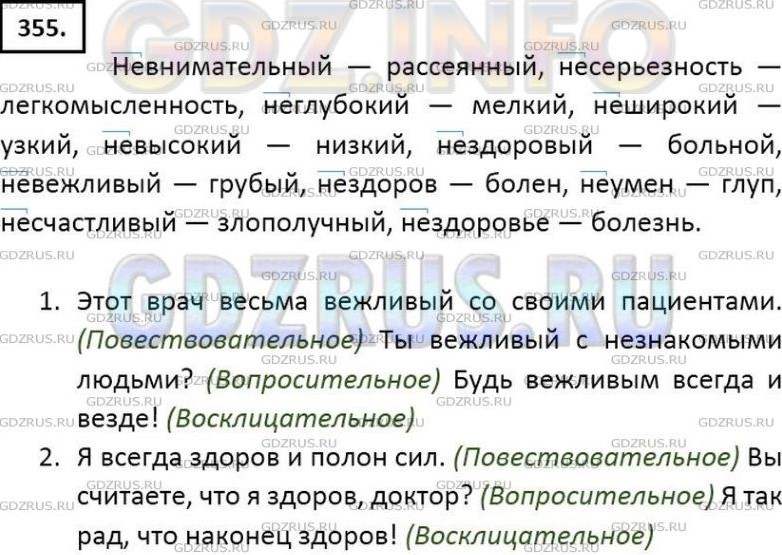 6.Подготовка к ОГЭ (тест)
 -Следующую работу, которую вы сейчас выполните, я могу назвать важной. Потому что его успешное выполнение обеспечит успешную сдачу экзамена- ОГЭ и ЕГЭ. Вы знаете, что это такое? Там как раз эти задания и есть. Попробуем выполнить их ?Тест.Цель : проверить знания учащихся по теме.Отметьте номера правильных ответов. 1.Не с  прилагательными пишется слитно:1.если слово не употребляется без не-;2.если прилагательное с не может быть заменено синонимом без не-;3.если в предложении есть противопоставление с союзом а.2.Слово не употребляется без не- в предложении:1.Его(не)ряшливый вид всегда отпугивал.2.В (не)настную погоду хорошо сидеть в тепле.3.День выдался (не)жаркий.3.Слово с не- можно заменить синонимом в предложении:1.Школа располагалась в (не)большом кирпичном доме.2.Прохожий был одет в (не)взрачный костюм.3.(Не)решительным жестом девочка пригласила нас войти.4.Слово с не пишется слитно в предложении:1.(Не)приятельская армия отступила.2.Эта книга далеко (не)простая.3.Нам продали (не)вкусное мороженое.5.Слово с не- пишется раздельно:1.Фильм был вовсе (не) скучный.2.Мы ждали (не)большой корабль, а лишь маленькую лодку.3.Её (не)навистный взгляд остановил нас.6.Допущена ошибка в написании не- в предложении:1.Не широкая речонка поблескивала на горизонте.2.Океан был совсем не спокойным.3.В лесу мы увидели не глубокое, но очень широкое озеро.- Обменяйтесь работами с соседом. Побудьте минуточку учителями- надо проверить этот тест на правильность.     Нет ошибок- пятёрка.     1,2 ошибки – четвёрка.     Три ошибки – тройка.     А более трёх ошибок- то это плохо на сегодня.- Сдайте мне работы для перепроверки.Ключ- Гёте сказал: «Недостаточно только получить знания, надо найти им приложение.  Недостаточно только желать, надо делать».- А каков наш итог урока? Решили ли мы учебную задачу, которую ставили в начале урока?- Научились мы различать правописание НЕ с прилагательными?(на экране слайд с целью урока)- Повторить…..- Познакомиться…- Научиться…
10. Оценивание. - У вас лучше всех получилось сберечь время, ведь его не вернёшь, не наверстаешь, а всё, чему вы научились сегодня, обязательно пригодится.
- Молодцы, вы все сегодня были активны.  
 
11. Домашнее задание.
 Выучить правило  Упр.337- У меня остались очень хорошие впечатления о вас  Будьте такими же умными и здоровыми..   Спасибо вам за всё. До свидания!                                                              Правописание не с прилагательными                                                              Правописание не с прилагательнымиСлитно:1.НеряшливыйБез НЕ не употребляется2.Нечистая(грязная)Можно заменить синонимом без НЕРаздельно1.Не дорогая, а дешёваяЕсть противопоставление с союзом А2.Совсем не интереснаяЕсть слова    далеко не, вовсе не, отнюдь не, нисколько не№задания123456Ответ1,21,21,31,31,21,3